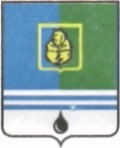 РЕШЕНИЕДУМЫ ГОРОДА КОГАЛЫМАХанты-Мансийского автономного округа - ЮгрыОт «___»_______________20___г.                                                   №_______ О внесении изменения в решение Думы города Когалымаот 09.02.2006 №207-ГДВ соответствии с частью 7 статьи 27 Устава города Когалыма,  рассмотрев изменение в решение Думы города Когалыма от 09.02.2006     №207-ГД «Об утверждении Положения о комитете по управлению муниципальным имуществом Администрации города Когалыма»,  Дума города Когалыма РЕШИЛА:1. Внести в решение Думы города Когалыма от 09.02.2006 №207-ГД «Об утверждении Положения о комитете по управлению муниципальным имуществом Администрации города Когалыма» (далее - Положение) внести следующее изменение:1.1. Приложение к Положению изложить в редакции согласно приложению к настоящему решению. 2. Опубликовать настоящее решение и приложение к нему в газете «Когалымский вестник».Приложениек решению Думы города Когалымаот           №Приложениек Положению о Комитете по управлению муниципальным имуществом Администрации города КогалымаСтруктура комитета по управлению муниципальным имуществом Администрации города КогалымаПредседательГлаваДумы города Когалымагорода Когалыма____________А.Ю.Говорищева_______________Н.Н.Пальчиков